UR66.RUПартнерская программа
по созданию и продвижению сайтовСайт: 		ur66.ruТелефон:	+ 7 (343) 380-49-49 (8 800 775 66 96)Эл.почта: 	partner@ur66.ru____________________________________
У вас есть заявки или клиенты?Получите за них деньги
Платим до 30% от оплаченных клиентом услуг!Наша компания в цифрах________________________________________________________________Наши достижения 
(по данным www.cmsmagazine.ru и www.ratingruneta.ru)✓Входим в ТОП 50 веб-студий, в общероссийском рейтинге.
Рейтинг веб-студий: http://www.cmsmagazine.ru/creators/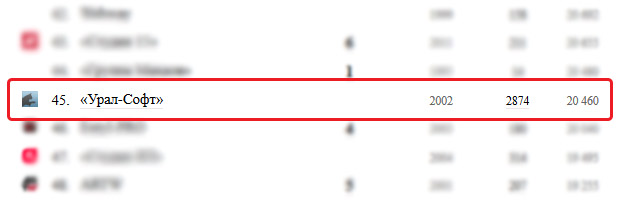 _______________________________________________________________✓1 место в рейтинге разработчиков интернет-магазинов (2016-2017 г.г., нижний сегмент)
Рейтинг разработчиков интернет-магазинов: http://www.ratingruneta.ru/e-commerce/ural/low/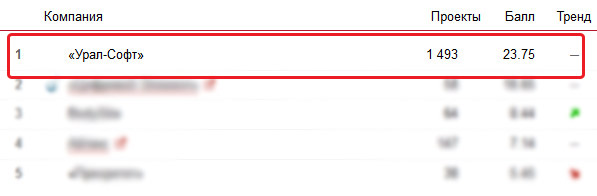 _______________________________________________________________✓UralCMS занимает 1 место в рейтинге студийных систем управления (2016 год.)
Рейтинг студийных систем управления: http://www.ratingruneta.ru/cms/individual/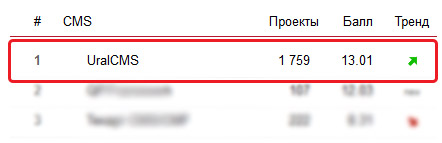 Мы рады, что Вас заинтересовала наша партнерская программа! Мы предлагаем сотрудничество на выгодных условиях в рамках партнерской программы по быстрому и недорогому созданию и продвижению сайтов, включая целый комплекс услуг по их последующей поддержке и развитию. Пригодится для ознакомления:http://ur66.ru - наш основной сайтhttp://ur66.ru/portfolio - список созданных сайтовhttp://ur66.ru/tarify - стоимость основных и дополнительных услугhttp://www.urallite.ru - сайт услуги по недорогой разработке сайтовhttp://www.uralcms.ru - сайт о системе управления UralCMS (наша разработка)http://demo.uralcms.com - демо-версия системы управленияhttp://design.uralcms.com - бесплатные шаблоны для системы управления*Все ресурсы, относящиеся к системе управления, собственно, как и сама система управления лишены конкретных контактных данных нашей организации или ценовых предложений по тем или иным услугам. Таким образом, Вы можете использовать в полной мере наши ресурсы для продажи услуг от Вашего имени.Коротко о том, на чем Вы можете заработатьСоздание сайтов и интернет-магазиновРазработка web-дизайна для сайтовРаскрутка и продвижение сайтов и интернет-магазиновПрочие дополнительные веб-услуги
✓Платим со всех услуг, оплаченных в течение года, от привлеченных Вами клиентов.При этом:Не нужно вести проект
Мы все сделаем сами - от переговоров до сдачи и дальнейшей поддержки проектаНе нужно контролировать
Просто заводите заявки в личный кабинет и смотрите этапы в автоматизированной CRMНе нужно составлять задание
Простые и удобные тарифы не требуют подготовки и согласования тех.заданийПолучайте прибыль легко
Расширьте спектр оказываемых услуг без лишних ресурсов, расходов или затрат
✓Работаем официально - по договору. Все сотрудники в штате. Платим все налоги. ПОДРОБНЕЕ О ПАРТНЕРСКОЙ ПРОГРАММЕРассмотрим подробнее конкретные услуги - их стоимость, этапы взаимодействия и рассчитаем вероятную сумму вознаграждения партнера.СОЗДАНИЕ ТИПОВЫХ САЙТОВ, ИНТЕРНЕТ-МАГАЗИНОВРазработка сайтов происходит по принципу SAAS-решений (софт как услуга). Это означает, что все сайты создаются, хранятся, обновляются на нашем сервере, с доступом к файлам сайта и  функционалу исключительно через систему управления. Преимущества такой реализации:значительно снижается расходная часть на установку и настройку системы управления;оптимизируются затраты на хостинг, регистрацию и продление доменных имен;централизовано обновляется функционал системы управления для всех клиентов;осуществляется поддержка по регламентированному функционалу и другое;Для удобства заказчика, услуги по разработке сайта сформированы в тарифные планы. 
Базовые тарифы отличаются лишь возможностями системы управления, однако, состав услуги неизменен, независимо от выбранного тарифа. В создание сайта входит:персональный менеджер проекта;услуги хостинга для хранения файлов сайта; регистрация (подключение) доменного имени;предоставление доступа к системе управления;подключение и настройка готового шаблона;подготовка сайта к продвижению в поисковых системах;поддержка и обслуживание сайта в течение года;Стоимость основных и дополнительных услуг:А также:Мобильная версия сайта - от 5 000 р.Городская и языковая версия - от 5 000 р. 
Ваше вознаграждение:30% с базовых тарифов (активация доступа)20% с дополнительных услуг - в течение 12 месяцев с момента заказа сайтаОписание базовых тарифных плановВ состав базовых тарифов уже включено:хостинг, домен, установка и настройка CMS, дизайн (из числа готовых решений), консультационная и техническая поддержка в течение годаЛендинг (landing-page), подробнее: http://ur66.ru/landing-page/
Одностраничный сайт с множеством информационных блоков.Сайт-визитка, подробнее: http://ur66.ru/vizitka/
Ограничен 6-ю разделами: 2 текстовых, фотоальбом, новости, каталог услуг, форма заявкиБизнес-сайт, подробнее: http://ur66.ru/biznes/
Разделы (без ограничений): текстовые, фотоальбомы, новости, каталог услуг, форма заявки, форум, вопрос-ответ, гостевая, голосование, доска объявлений, блог.Магазин, подробнее: http://ur66.ru/magazin/
Разделы (без ограничений): текстовые, фотоальбомы, новости, каталог услуг, форма заявки, форум, вопрос-ответ, гостевая, голосование, доска объявлений, блог, интернет-магазинМагазин.PRO, подробнее: http://ur66.ru/magazin-pro/
Разделы (без ограничений): текстовые, фотоальбомы, новости, каталог услуг, форма заявки, форум, вопрос-ответ, гостевая, голосование, доска объявлений, блог, интернет-магазин.PRO
	Особенности базовых тарифовСтоимость базового тарифа включает первый год обслуживания.В любой момент работы сайта, возможен переход с тарифа на тариф.В любое время работы сайта, можно дозаказать дополнительные услуги.:-) Что мы любим делатьсайты-визитки, бизнес-сайты, лендинги и интернет-магазины с типовым функционалом.✓Все это автоматизировано, быстро и недорого!продвижение сайтов на различных системах управления✓Отличные предложения по раскрутке сайтов!чуть более сложные по функционалу и дизайну решения, бюджетом до 200 000 - 300 000 р.:-( Чего мы не делаеммы не создаем сайты на сторонних системах управления (umi, bitrix, amiro и т.д.);мы не делаем сложные функциональные решения, а именно - порталы и сервисы;мы не производим доработку и поддержку сайтов, созданных другими студиями.ДОПОЛНИТЕЛЬНЫЕ УСЛУГИ ПРИ СОЗДАНИИ САЙТАПри разработке сайта некоторые компании, заказывают различные дополнительные услуги для получения более качественного, более эффективного продукта. В числе доработок:разработка и подключение индивидуального дизайна;подключение и настройка мобильной версия сайта, региональные и языковые версии сайта;продвижение сайта, контекстная и таргетированная реклама;прочие доработки (слайдеры, калькуляторы и так далее).По нашей статистике:около 30% из заказавших сайт, заказывают разработку дизайна;около 20% клиентов ежемесячно оплачивают продвижение сайта.ИНДИВИДУАЛЬНАЯ РАЗРАБОТКА САЙТОВВ зависимости от желаний заказчика и особенностей реализуемого проекта, возможна разработка сайта стандартным методом - с установкой системы управления на хостинге клиента, доработкой функционала по требования, версткой и подключением дизайн макета, дальнейшей поддержкой, но без обновления возможностей системы управления.В случае, если клиент желает реализовать дополнительный функционал (нерегламентированный в базовой, типовой версии системы управления) производится индивидуальный расчет стоимости, исходя из объема требуемых доработок (примерная стоимость - от 100 тыс. руб.)*.*Расчет вознаграждения производится индивидуально, исходя из согласованной сметы работ по проекту, но не менее 10%.СКОЛЬКО ВЫ СМОЖЕТЕ В ИТОГЕ ЗАРАБОТАТЬУчитывая стоимость основных и дополнительных услуг, по нашим подсчетам, средняя стоимость проекта составляет 15 000 -20 000 рублей! Таким образом, Вы можете примерно рассчитать свое месячное и годовое вознаграждение исходя из количества клиентов, оплативших услуги.В среднем, расчет такой:20 000 руб. * 20 клиентов * до 30% вознаграждение = 120 000 руб. за месяц120 000 руб. в месяц * 12 месяцев = 1 440 000 руб. в год*И эта сумма - Ваша чистая прибыль, без расходов на обслуживание проектов и 
содержание штата разработчиков: дизайнеров, программистов, верстальщиков.КОНТРОЛЬ ПЕРЕДАННЫХ ЗАЯВОКДля удобства учета всех переданных контактов, текущих статусов по заявкам, выплаченных вознаграждениях и другой полезной информации, разработана удобная CRM-система, которая доступна агенту после заключения официального договора.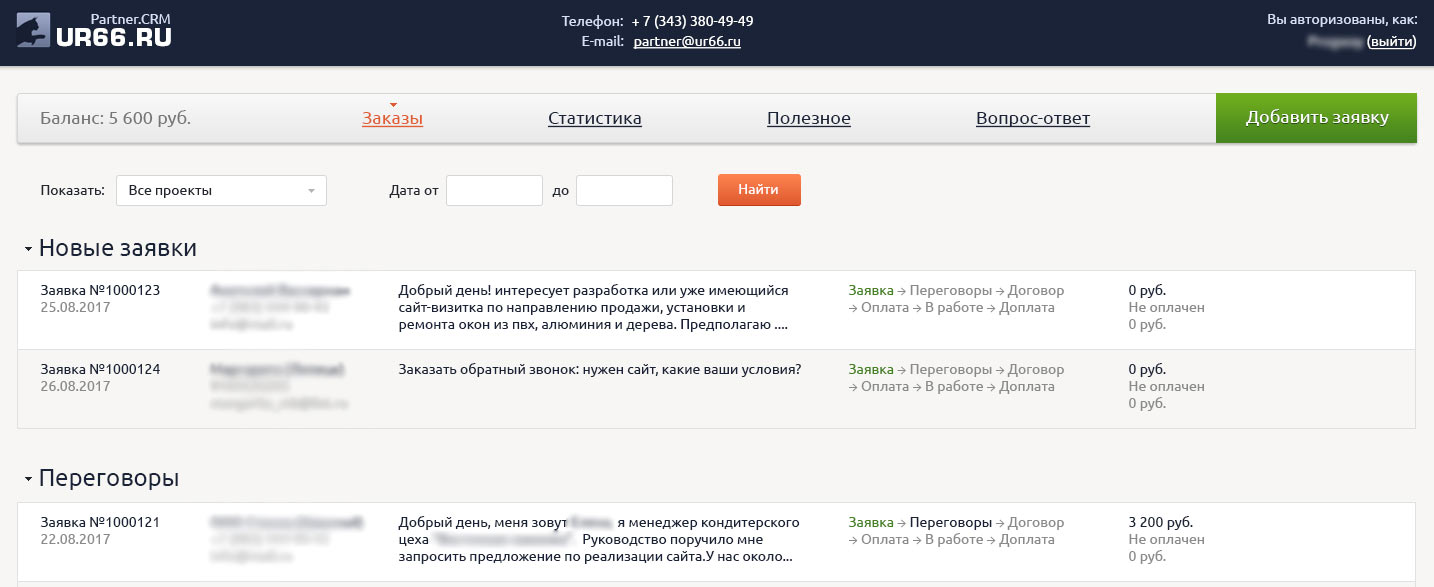 В CRM Вы сможете:добавлять заявки для последующей обработки нашими специалистами;отслеживать текущий статус заявки - этап работы надо проектом;отслеживать готовые проекты, производимые выплаты и вознаграждения;видеть конкретную причину, в случае отказа клиента от сотрудничества;получать полезную информацию по оказанию услуги (инструкции, скрипты, полиграфию);задавать вопросы специалистам по интересующим вопросам.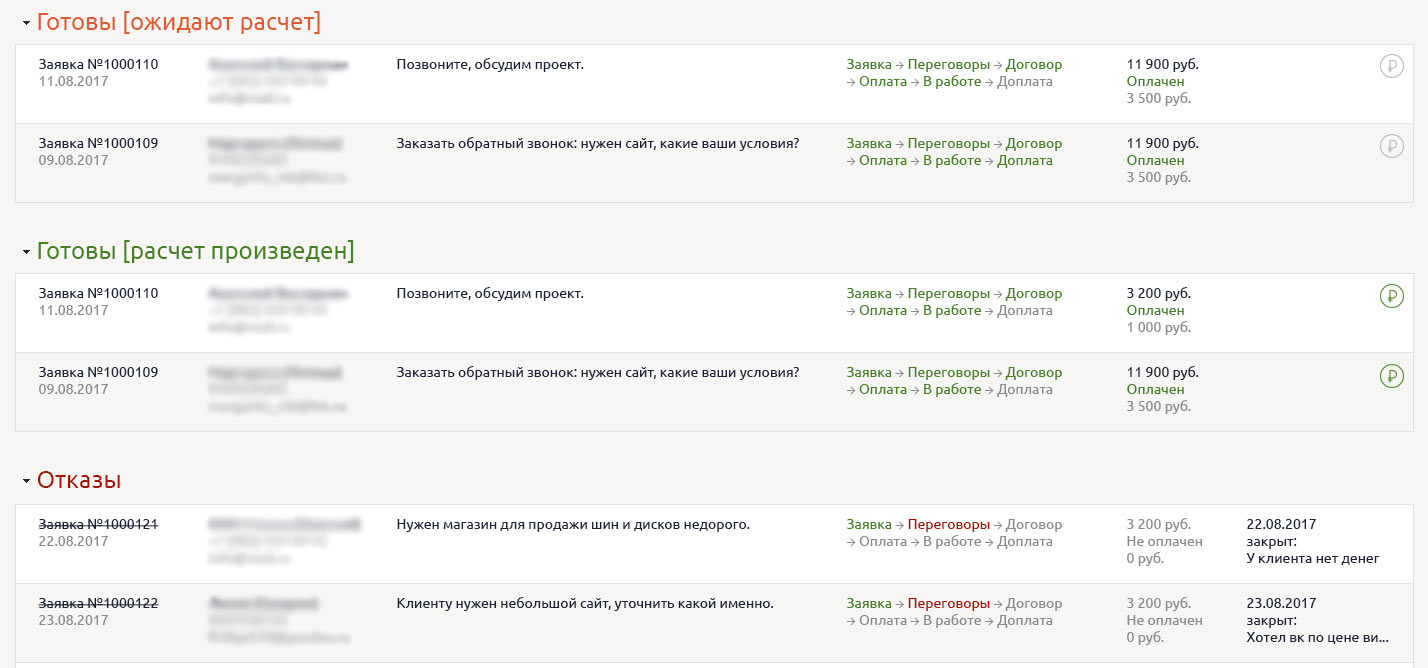 *Получить логин и пароль для входа в CRM вы сможете после заключения агентского договора.ТИПОВЫЕ ВОПРОСЫ ПРО СОТРУДНИЧЕСТВО:Какова схема взаимодействия?Схема сотрудничества проста:Вы информируете любым способом своих клиентов о возможности заказать создание сайта или интернет-магазина (или продвинуть сайт в поисковых системах).Первично консультируете - уточняете потребность и заинтересованность клиента в услуге.Передаете контактную информацию для связи нашим специалистам.Ожидаете подтверждения начала сотрудничества между нами и вашим клиентом.Получаете в конце каждого отчетного периода вознаграждение по завершенным сделкам.При этом, все контакты заносятся в CRM систему, с прозрачной историей задач по клиенту. Таким образом, вы будете видеть на какой стадии/этапе работ находится каждая переданная заявка.Как проценивать стоимость создания сайта или интернет-магазина?Все, что от Вас требуется - это предварительно сориентировать клиента по ценам на типовые услуги: создание сайта или интернет-магазина, разработку дизайна или активное продвижение, без технических нюансов и подробностей.Далее, Вы передаете информацию о клиенте либо посредством автоматизированной CRM, либо своему персональному менеджеру с нашей стороны, который уже непосредственно у заказчика уточняет все необходимые вопросы, подсказывает варианты и предлагает конкретные решения поставленных задач.Кто должен объяснять клиенту технические особенности реализации?Вам ничего не надо делать. Уточнение всех вопросов и нюансов по проекту осуществляется нашими менеджерами и техническими специалистами.После передачи контактной информации, мы сами связываемся с клиентом и подробно рассказываем об услугах и их особенностях и преимуществах, предлагаем различные варианты решений, а также заключаем договор и контролируем ход работ.Кто занимается последующей поддержкой сайтов для клиентов?Вам не о чем беспокоиться. После разработки сайта мы оказываем постоянную консультационную и техническую поддержку в течение всего срока обслуживания сайта.Все вопросы по работе с системой управления, методами и способами развития сайта - решаются обращениями в нашу поддержку.С кем заключается договор на разработку сайта с клиентами, кому они платят?Договор на оказание услуг разработки или продвижения сайта заключается напрямую с нашей компанией, ввиду предоставления комплекса различных услуг. В том числе оказываемой комплексной поддержки, включающей в себя услуги хостинга, регистрации доменов, консультационную и техническую поддержку, регулярные обновления возможностей системы управления и т.д.Как отслеживать заявки и ход разработки, оплат, вознаграждений?Реализована простая в работе CRM-система, предоставляется доступ в удобный личный кабинет, назначается персональный менеджер для решения возможных вопросов по первичным переговорам.Вы просто скидываете нам заявки, или заводите их в личном кабинете, с указанием контактной информации и, если нужно, комментариями.Что будет, если переданная заявка уже у вас в переговорах (клиент обратился сам)?К сожалению, хоть и очень редко, могут возникнуть ситуации, при которых появляются повторные заявки от различных партнеров либо полученные напрямую.В том числе - когда клиенты попросту пробивают цены и условия в различных компаниях, либо возвращаются к вопросу разработки после отложенных ранее первичных поисков.В нашей CRM предусмотрена предварительная проверка передаваемых контактов по уникальным телефонам или е-емейл, при передаче заявки. Мы отслеживаем статус предыдущей заявки и в некоторых случаях предлагаем партнерам отправить таким клиентам напрямую схожее коммерческое предложение по его запросу. Пускай выбирает - возможно такое же, но от Вашей компании, ему понравится больше.Какие гарантии Вы даете на выплату партнерских процентов за заявки?Партнерская программа успешно действует в нашей компании уже много лет. Нашими партнерами в том числе являются крупнейшие региональные и федеральные компании, а также множество рекламных агентств, веб-студии и частных лиц на территории РФ и за ее пределами.Мы выстраиваем долгосрочные взаимовыгодные отношения с партнерами на основе честности, доверия и прозрачности.Нам интересно множество заявок на разработку и продвижение сайтов, а, следовательно, необходимо придерживаться договоренностей, заключенных в рамках партнерских отношений. В противном случае - мы получим всего один заказ, который окажется первым и последним, если выплата комиссии не будет произведена должным образом.Каким образом и в какие сроки происходит оплата партнерских за переданные заявки?Информация по полученным от Ваших клиентов оплатам автоматически попадает в CRM-систему и доступна в вашем личном кабинете.Формирование партнерских выплат производится ежемесячно по итогам каждого прошедшего месяца за все завершенные оплаченные проекты, что также фиксируется в CRM.________________________________________________________________________Будем рады видеть Вашу компанию в числе наших партнеров!Ждем Ваши контакты и возможные вопросы - partner@ur66.ru(в заявке, пожалуйста, уточните город, тематику деятельности Вашей компании, контакты и должность представителя, другие оставшиеся вопросы)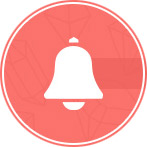 
Получаете заявку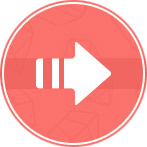 
Передаете нам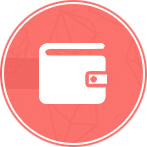 
Получаете расчет15лет на рынке создания и продвижения сайтов*с 2002 года40 сотрудников в штате нашей компании*официально600количество сайтов создаваемых за год*за 2017 год5000количество уже созданных сайтов *все в портфолиоБазовые тарифыЛендинг - от 2 900 р.
Сайт-визитка - от 4 900 р.
Бизнес-сайт - от 7 900 р.Магазин - от 11 900 р.Разработка дизайнаЭконом - 0 - 5 000 р.Бизнес - от 30 000 р.Премиум - от 60 000 р.Эксклюзив - от 100 000 р.Продвижение сайтаКонтекст - от 5 000 р.Соц.сети - от 10 000 р.Оптимизация - от 9 900 р.Комплекс - от 40 000 р.